СПИСОК ИСПОЛЬЗОВАННОЙ ЛИТЕРАТУРЫ1. Агабабян А. Р., Арутюнян Н. Д. К вопросу взаимосвязи креативности с личностными характеристиками // Ананьевские чтения, 2007: Материалы научно-практической конференции. СПб., 2007. С. 598–599.2. Анастази А., Урбина С.  Психологическое тестирование. СПб., 2007. – 688 с.3. Ананьев Б. Г. Задачи психологии искусства. Психология художественного творчества: Хрестоматия. Минск, 1999, - 752 с.4. Ананьев Б.Г. Структура развития психофизиологических функций взрослого человека//Хрестоматия по возрастной психологии. Под ред. Д.И. Фельдштейна: издание 2-е, дополненное. – М., 1996.- 300 с.5. Андреева Т. В. Самореализация личности представителей творческих профессий: половые различия: //Психологические проблемы самореализации личности. Вып. 2 / Под ред. А. А. Реана, Л. А. Коростылевой. СПб.: СПбГУ, 1998. С. 203-216.6. Анисимов О.С. Креативная акмеология: Учебно-методическое пособие / Под общ.ред. А.А. Деркача. - М.: Изд-во РАГС, 2007. - 276 с.7. Асафова Е.И. Динамика креативности и ее природа// Вестник Московского университета, серия 14, психология, 2002, № 1 – С. 84–85.8. Афанасьева О. В. Творчество: свобода и необходимость: сущность творчества. Пути повышения творческой активности.  Монография /Юридический институт МВД РФ. - М., 1995. - 105с.9. Бабочкин П. И. Проблемы становления специалистов в высшей школе / П. И. ...2000. - N 6. – С. 51-57.10. Банзелюк Е.И. Диагностические показатели креативности и их динамика // Тезисы четвертого международного съезда психологического общества. М.: 2007.  – Т. 1. – С. 80–81.11.Банзелюк, Е.И. Возрастная динамика показателей креативности у детей 6-9 лет / Е.И. Банзелюк // Вопросы психологии/ Ред. Е.В. Щедрина, А.Г. Асмолов. – 2008. – №3 май-июнь 2008. – С. 55-61.12. Барышева Т.А., Жигалов Ю.А. Психолого-педагогические основы развития креативности. СПб.: СПГУТД, 2006. - 268 с. 13. Батаршев А. В. Диагностика пограничных психических расстройств личности и поведения  - М.: Издво Института Психотерапии, 2004. - 320 с. 14. Богоявленская, Д. Б. Психология творчества в контексте теории деятельности / Д. Б. Богоявленская // Вопросы психологии / Ред. Е.В. Щедрина. – 2013. – №3 май-июнь 2013. С. 101-106.15. Болотова А.К. Психология развития. / Под ред. А.К. Болотовой и О.Н. Молчановой - М: ЧеРо, 2005. - 524 с.16. Воронин А. Н., Трифонова И. Г. Влияние сходства/контраста личностных особенностей учителя и ученика на изменение уровня различных компонентов креативности учащихся // Психологический журнал. № 5, 2000, С. 56-6417. Воронин А.Н. Диагностика вербальной креативности // Методы психологической диагностики. Выпуск 2. / А.Н. Воронин, Т.В. Галкина. – М., 1994. – 214 с.18. Выготский Л.С. Психологические основы творческой деятельности // Свободное развитие личности школьника: Философские и психолого-педагогические основы образования /Сост. В. И. Аксенова, Р. Г. Карандашова. /  Л. С. Выготский.  - Ставрополь: СКИПКРО, 2000.  – 783c.19. Галин А.Л. Психологические особенности творческого поведения. Новосибирс., 2001.  – 156 с.20. Гнатко Н.М. Проблема креативности и явление подражания. – М., 2005. -  51с.21. Деркач А.А., Семенов И.Н., БалаеваА.В. Рефлексивная акмеология творческой индивидуальности. М.: РАГС, 2005.  – 197 с.22. Дикая Л.А., Карпова В.В. Влияние профессиональной художественной подготовки на особенности формирования функциональных связей коры головного мозга при выполнении образной творческой деятельности. // Российский психологический журнал. – 2014. – т.11. – №4 – С. 80-90.23. Дикая Л.А. Обратная сторона креативности. Роль креативности в противодействии терроризму // Российский психологический журнал. 2010. – № 5. – С. 57–62.24. Дорфман, Л.Я. Теория креативности К. Мартиндейла // Вопросы психологии. 2015,  №4 , С. 126-134.25.Дорфман Л.Я. Креативность и метаиндивидуальный мир // Ежегодник Российского психологического общества / Отв. ред. Д. Б. Богоявленская. – М.: Эслан, 2004а. С. 67–69.26. Дорфман Л.Я. Когнитивные и личностные аспекты креативности / Дорфман Л.Я. // Вестник Пермского научного центра УрО РАН. 2009. № 3. С. 33-42.27. Дорфман Л.Я. Теория креативности Ганса Айзенка / Дорфман Л.Я. // Мир психологии. 2010. № 2. С. 70-8628. Дружинин. В.Н. Творчество: природа и развитие/ В.Н. Дружинин // Психология: журн. Высш. школы экономики. – 2005 . – Т.2 – С. 338-345. 29. Дружинин В.Н. «Психология общих способностей» — СПб.: Питер, 2007. — 368 с30. Елисеев О. П. Практикум по психологии личности. – СПб.: Питер, 2000. – 560 с.31. Ермолаева – Томина Л.Б. Психология художественного творчества. /  Л.Б.  Ермолаева - Томина - М.: Академический Проект: Культура, 2005. - 304с.32. Зелинская, Т. Н.  Психологические особенности развития личностной амбивалентности в юношеском возрасте / Т. Н. Зелинская // Мир психологии. - 2013. - № 2. - С. 200-211. 33. Зимняя И. А. Педагогическая психология. / И. А. Зимняя. – М. Логос, 2009 г. – 384 с.   34. Ильин, Е. П. Психология творчества, креативности, одаренности. / Е. П. Ильин. — СПб.: Питер, 2009. — 434 с.35. Корнилова Т.В. Толерантность к неопределенности и интеллект как предпосылка креативности // Вопросы психологии. 2010. № 5. С. 3–13.  36. Кыштымова И.М. Креативность школьников: психосемиотический подход : автореф. дис. … д-ра псих.наук. М., 2009. - 44 с.  37. Леонгард К. Акцентуированные личности. Ростов Н/Д: Феникс, 2000. — 544 с.38. Леонтьев Д.А. Личностное изменение человеческого развития // Вопросы психологии. — 2013. — № 3. Стр. 67-8039. Лешин В.В. Профессиональная направленность и проблема развития личности студентов // Вопросы психологии. – 2006. – №8. – С. 100–11140. Ливехуд, Б. Кризисы жизни – шансы жизни. / Б. Ливехуд Калуга : Духов.познание, 2002. - 190 с. 41. Ломброзо Ч. Гениальность и помешательство.— СПб.: Альфарет, 2011. — 372 с.42. Мажуль Л. А. Креативная среда в информационном обществе / Л. А. Мажуль // Мир психологии. - 2013. - № 4. - С. 148-16543. Мещеряков Б.Г., Зинченко В.П. Большой психологический словарь  / Б.Г. Мещеряков, В.П. Зинченко - М.: Прайм-Еврознак, 2003, - 672 с.  44. Морозов А.В., Чернилевский Д.В. Креативная педагогика и психология: Учебное пособие /А.В. Морозов, Д.В. Чернилевский - М.: Академический Проект, 2004. - 560 с.:45. Мухина В.С. Личность: Мифы и Реальность (Альтернативный взгляд. Системный подход. Инновационные аспекты). Екатеринбург: Ин-телФлай, - 2007. - 1072 с.46. Равен Дж. Компетентность в современном обществе: выявление, развитие и реализация. М.: Когито-Центр, 2002. – 400 с.47. Петров, В.М. Исследование художественного творчества/ В.М.Петров// Психология: журн. Высш. школы экономики. – 2005 . – Т.3 – С. 143-152.48. Тихомирова, Т.Н. Взаимосвязь аспектов социальной среды с показателями интеллекта и креативности детей старшего дошкольного возраста / Т.Н. Тихомирова./Вопросы психологии  - 2011г. № 1 - С.85-94 49. Торшина К. А. Современные исследования проблемы креативности в зарубежной психологии // Вопросы психологии. 1998. № 4. С. 123–13250. Утлик В.Э. Психологический климат студенческой группы // Инновации в образовании. - 2010. -№8.  -С 32-4251. Ушаков В.Д. Языки психологии творчества: Я.А. Пономарев и его научная школа. // Психология творчества: школа Я.А. Пономарева / В.Д.  Ушаков - М.: Изд-во «Институт психологии РАН», 2006. - 624с.  52. Фельдштейн Д.И. Человек в современном мире: тенденции и потенциальные возможности развития / Д.И. Фельдштейн // Образование и общество.- Орел, 2008.- №3(50).- C.58-62.53. Фетискин Н.П. Социально-психологическая диагностика развития личности и малых групп  М.: ИИП, 2009,  - 490 с.54. Фримен Дж. Одаренные дети и их образование: обзор международных исследований // Иностранная психология. 1999. № 1. С. 10–1855. Хазратова Н.В. Формирование креативности под влиянием социальной микросреды :Дис. … канд. психол. наук. М., 1994, - 155с.56. Челнокова А.В., Дорфман Л.Я. Гендерные аспекты креативности / Челнокова А.В., Дорфман Л.Я. // Образование и наука. 2008. № 7. С. 50-60.57. Шестакова Е.Г., Дорфман Л.Я. Личностные предпосылки агрессии / Шестакова Е.Г., Дорфман Л.Я. // Мир психологии. 2011. № 1. С. 211-225.Приложение 1Диагностика невербальной креативности (Краткий вариант теста Торренса, адаптация А. Н. Воронина)Здравствуйте, уважаемый участник исследования! Просим Вас заполнить ряд тестов. Эти методики помогут узнать, в какой мере Вы готовы проявлять оригинальность в непривычной для Вас форме деятельности.  Это отличная возможность узнать что-то новое о себе. Удачи! ЗАРАНЕЕ БЛАГОДАРНЫ ЗА ВАШЕ СОТРУДНИЧЕСТВО.Фамилия, имя____________________________________Пол____________Возраст___________Специальность__________________________Дата____________________Перед вами бланк с недорисованными картинками. Вам необходимо дорисовать их, обязательно включая предложенные элементы в контекст и стараясь не выходить за ограничительные рамки рисунка. Дорисовывать можно что угодно и как угодно, бланк при этом можно вращать. После завершения рисунка необходимо дать ему название, которое следует подписать в строке под рисунком. 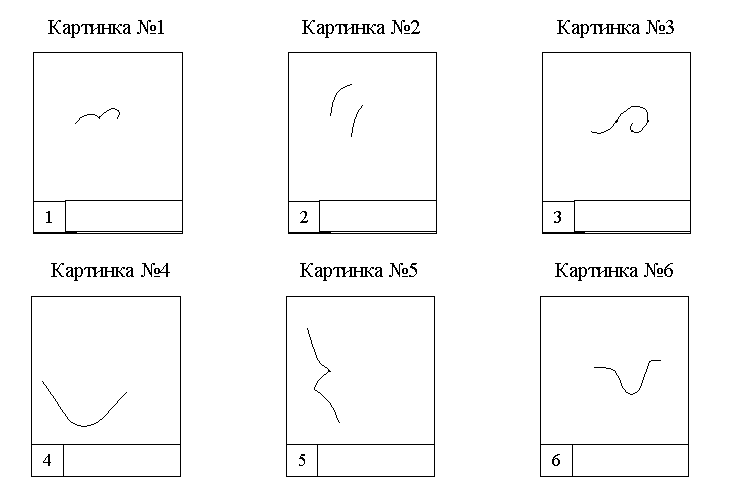 Диагностика вербальной креативности  (тест С. Медника, адаптация А. Н. Воронин, Т. В. Галкина)Вам предлагаются тройки слов, к которым необходимо подобрать еще одно слово так, чтобы оно сочеталось с каждым из трех предложенных слов. Например, для тройки слов “громкая – правда – медленно” ответом может служить слово “говорить” (громко говорить, говорить правду, медленно говорить). Вы можете изменять слова грамматически и использовать предлоги, не изменяя при этом стимульные слова как части речи.Постарайтесь, чтобы ваши ответы были как можно оригинальнее и ярче, попробуйте преодолеть стереотипы и придумать нечто новое. Постарайтесь придумать максимальное количество ответов на каждую тройку слов.ТРОЙКИ СЛОВ1. случайная - гора - долгожданная2. вечерняя - бумага - стенная3. обратно - родина - путь4. далеко - слепой - будущее5. народная - страх - мировая6. деньги - билет - свободное7. человек - погоны - завод8. дверь - доверие - быстро9. друг - город - круг10. поезд - купить – бумажныйТест FPI. Фрайбургский многофакторный личностный опросник.     (форма B).Вам предлагается ряд утверждений, каждое из которых подразумевает относящийся к вам вопрос о том, соответствует или не соответствует данное утверждение каким-то особенностям вашего поведения, отдельных поступков, отношения к людям, взглядам на жизнь и т.д. Если вы считаете, что такое соответствие имеет место, то дайте ответ "Да", в противном случае – ответ "Нет". Свой ответ зафиксируйте в имеющемся у вас ответном листе, поставив крестик или любой другой знак в клеточку, соответствующую номеру утверждения в опроснике и виду вашего ответа. Ответы необходимо дать на все вопросы.Не размышляйте над каждым вопросом, а старайтесь как можно быстрее решить, какой из двух ответов, пусть весьма относительно, но все-таки кажется вам ближе к истине. Я внимательно прочел инструкцию и готов откровенно ответить на все вопросы анкеты.По вечерам я предпочитаю развлекаться в веселой компании (гости, дискотека, кафе и т.п.).Моему желанию познакомиться с кем-либо всегда мешает то, что мне трудно найти подходящую тему для разговора.У меня часто болит голова.Иногда я ощущаю стук в висках и пульсацию в области шеи.Я быстро теряю самообладание, но и так же быстро беру себя в руки.Бывает, что я смеюсь над неприличным анекдотом.Я избегаю о чем-либо расспрашивать и предпочитаю узнавать то, что мне нужно, другим путем.Я предпочитаю не входить в комнату, если не уверен, что мое появление пройдет незамеченным.Могу так вспылить, что готов разбить все, что попадет под руку.Чувствую себя неловко, если окружающие почему-то начинают обращать на меня внимание.Я иногда чувствую, что сердце начинает работать с перебоями или начинает биться так, что, кажется, готово выскочить из груди.Не думаю, что можно было бы простить обиду.Не считаю, что на зло надо отвечать злом, и всегда следую этому.Если я сидел, а потом резко встал, то у меня темнеет в глазах и кружится голова.Я почти ежедневно думаю о том, насколько лучше была бы моя жизнь, если бы меня не преследовали неудачи.В своих поступках я никогда не исхожу из того, что людям можно полностью доверять.Могу прибегнуть к физической силе, если требуется отстоять свои интересы.Легко могу развеселить самую скучную компанию.Я легко смущаюсь.Меня ничуть не обижает, если делаются замечания относительно моей работы или меня лично.Нередко чувствую, как у меня немеют или холодеют руки и ноги.Бываю неловким в общении с другими людьми.Иногда без видимой причины чувствую себя подавленным, несчастным.Иногда нет никакого желания чем-либо заняться.Порой я чувствую, что мне не хватает воздуху, будто бы я выполнял очень тяжелую работу.Мне кажется, что в своей жизни я очень многое делал неправильно.Мне кажется, что другие нередко смеются надо мной.Люблю такие задания, когда можно действовать без долгих размышлений.Я считаю, что у меня предостаточно оснований быть не очень-то довольным своей судьбой.Часто у меня нет аппетита.В детстве я радовался, если родители или учителя наказывали других детей.Обычно я решителен и действую быстро.Я не всегда говорю правду.С интересом наблюдаю, когда кто-то пытается выпутаться из неприятной истории.Считаю, что все средства хороши, если надо настоять . на своем.То, что прошло, меня мало волнует.Не могу представить ничего такого, что стоило бы доказывать кулаками.Я не избегаю встреч с людьми, которые, как мне кажется, ищут ссоры со мной.Иногда кажется, что я вообще ни на что не годен.Мне кажется, что я постоянно нахожусь в каком-то напряжении и мне трудно расслабиться.Нередко у меня возникают боли “под ложечкой” и различные неприятные ощущения в животе.Если обидят моего друга, я стараюсь отомстить обидчику.Бывало, я опаздывал к назначенному времени.В моей жизни было так, что я почему-то позволил себе мучить животное.При встрече со старым знакомым от радости я готов броситься ему на шею.Когда я чего-то боюсь, у меня пересыхает во рту, дрожат руки и ноги.Частенько у меня бывает такое настроение, что с удовольствием бы ничего не видел и не слышал.Когда ложусь спать, то обычно засыпаю уже через несколько минут.Мне доставляет удовольствие, как говорится, ткнуть носом других в их ошибки.Иногда могу похвастаться.Активно участвую в организации общественных мероприятий.Нередко бывает так, что приходится смотреть в другую сторону, чтобы избежать нежелательной встречи.В свое оправдание я иногда кое-что выдумывал.Я почти всегда подвижен и активен.Нередко сомневаюсь, действительно ли интересно моим собеседникам то, что я говорю.Иногда вдруг чувствую, что весь покрываюсь потом.Если сильно разозлюсь на кого-то, то могу его и ударить.Меня мало волнует, что кто-то плохо ко мне относится.Обычно мне трудно возражать моим знакомым.Я волнуюсь и переживаю даже при мысли о возможной неудаче.Я люблю не всех своих знакомых.У меня бывают мысли, которых следовало бы стыдиться.Не знаю почему, но иногда появляется желание испортить то, чем восхищаются.Я предпочитаю заставить любого человека сделать то, что мне нужно, чем просить его об этом.Я нередко беспокойно двигаю рукой или ногой.Предпочитаю провести свободный вечер, занимаясь любимым делом, а не развлекаясь в веселой компании.В компании я веду себя не так, как дома.Иногда, не подумав, скажу такое, о чем лучше бы помолчать.Боюсь стать центром внимания даже в знакомой компании.Хороших знакомых у меня очень немного.Иногда бывают такие периоды, когда яркий свет, яркие краски, сильный шум вызывают у меня болезненно неприятные ощущения, хотя я вижу, что на других людей это так не действует.В компании у меня нередко возникает желание кого-нибудь обидеть или разозлить.Иногда думаю, что лучше бы не родиться на свет, как только представлю себе, сколько всяких неприятностей, возможно, придется испытать в жизни.Если кто-то меня серьезно обидит, то получит свое сполна.Я не стесняюсь в выражениях, если меня выведут из себя.Мне нравится так задать вопрос или так ответить, чтобы собеседник растерялся.Бывало, откладывал то, что требовалось сделать немедленно.Не люблю рассказывать анекдоты или забавные истории.Повседневные трудности и заботы часто выводят меня из равновесия.Не знаю, куда деться при встрече с человеком, который был в компании, где я вел себя неловко.К сожалению, отношусь к людям, которые бурно реагируют даже на жизненные мелочи.Я робею при выступлении перед большой аудиторией.У меня довольно часто меняется настроение.Я устаю быстрее, чем большинство окружающих меня людей.Если я чем-то сильно взволнован или раздражен, то чувствую это как бы всем телом.Мне докучают неприятные мысли, которые назойливо лезут в голову.К сожалению, меня не понимают ни в семье, ни в кругу моих знакомых.Если сегодня я посплю меньше обычного, то завтра не буду чувствовать себя отдохнувшим.Стараюсь вести себя так, чтобы окружающие опасались вызвать мое неудовольствие.Я уверен в своем будущем.Иногда я оказывался причиной плохого настроения кого-нибудь из окружающих.Я не прочь посмеяться над другими.Я отношусь к людям, которые за словом в карман не лезут.Я принадлежу к людям, которые ко всему относятся достаточно легко.Подростком я проявлял интерес к запретным темам.Иногда зачем-то причинял боль любимым людям.У меня нередки конфликты с окружающими из-за их упрямства.Часто испытываю угрызения совести в связи со своими поступками.Я нередко бываю рассеянным.Не помню, чтобы меня особенно опечалили неудачи человека, которого я не могу терпеть.Часто я слишком быстро начинаю досадовать на других.Иногда неожиданно для себя начинаю уверенно говорить о таких вещах, в которых на самом деле мало что смыслю.Часто у меня такое настроение, что я готов взорваться по любому поводу.Нередко чувствую себя вялым и усталым.Я люблю беседовать с людьми и всегда готов поговорить и со знакомыми и с незнакомыми.К сожалению, я зачастую слишком поспешно оцениваю других людей.Утром я обычно встаю в хорошем настроении и нередко начинаю насвистывать или напевать.Не чувствую себя уверенно в решении важных вопросов даже после длительных размышлений.Получается так, что в споре я почему-то стараюсь говорить громче своего оппонента,Разочарования не вызывают у меня сколь либо сильных и длительных переживаний.Бывает, что я вдруг начинаю кусать губы или грызть ногти.Наиболее счастливым я чувствую себя тогда, когда бываю один.Иногда одолевает такая скука, что хочется, чтобы все перессорились друг с другом.Приложение 2 Сводные таблицы полученных результатов проведенных диагностик Результаты статистической обработки данных исследованияКритерий Крускалло-Уоллиса 